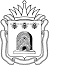 УПРАВЛЕНИЕ ОБРАЗОВАНИЯ И НАУКИТАМБОВСКОЙ ОБЛАСТИП Р И К А ЗО проведении открытого форума исследователей«Грани творчества»В целях пропаганды научных знаний, выявления, развития творческих способностей учащихся,  повышения их интереса к научно - исследовательской  деятельности ПРИКАЗЫВАЮ:1. Провести  19 марта 2021 года региональный этап открытого форума исследователей «Грани творчества» в дистанционном формате на базе муниципального автономного общеобразовательного учреждения «Центр образования №13  имени Героя Советского Союза Н.А. Кузнецова» (г. Тамбов, ул. Н. Вирты, д. 120):2. Утвердить:положение об открытом форуме исследователей «Грани творчества» (далее - Форум) (приложение № 1);список Оргкомитета Форума (приложение № 2);список направлений (секций)  и руководителей направлений (секций) Форума (приложение № 3).3.  Рекомендовать руководителям органов местного самоуправления, осуществляющих управление в сфере образования, образовательных организаций  организовать участие учащихся в Форуме.4. Контроль за исполнением настоящего приказа возложить на первого заместителя начальника   управления образования и науки  области Н.В.Мордовкину.Начальник управления 					               Т.П. КотельниковаПриложение № 1ПОЛОЖЕНИЕоб открытом форуме исследователей «Грани творчества»1.Общие положения1.1. Настоящее положение определяет порядок организации и проведения открытого форума исследователей «Грани творчества» (далее -  Форум) в дистанционном формате.1.2. Форумпроводится ежегодно управлением образования и науки Тамбовской области (далее – Управление), муниципальным автономным общеобразовательным учреждением «Центр образования №13 имени Героя Советского Союза Н.А. Кузнецова» г. Тамбова совместно с Тамбовским государственным техническим университетом, Тамбовским государственным университетом имени Г.Р. Державина.1.3. Согласно правилам приёма на обучение по образовательным программам высшего образования в ФГБОУ ВО «Тамбовский государственный университет имени Г.Р. Державина», ФГБОУ ВО «Тамбовский государственный технический университет» при приёме на обучение по программам бакалавриата и программам специалитета победителям открытого форума исследователей «Грани творчества» дополнительно к сумме баллов, набранных по вступительным испытаниям на выбранное направление подготовки (специальность), начисляется 3 балла, призёрам – 2 балла (приказ ФГБОУ ВО ФГБОУ ВО «Тамбовский государственный университет имени Г.Р. Державина» № 669 от 28.09.2018 г., приказФГБОУ ВО «Тамбовский государственный технический университет» № 224-04 от 25 сентября 2018 года).Дополнительные баллы получают только авторы индивидуальных работ.1.4. Форум проводится по следующим направлениям: технические науки, математика и информатика и ИКТ; технологии будущего; естественные науки (физические и химические); экология современности и агрономия; экономика и менеджмент; педагогика, психология и социология; гуманитарные науки (филология, искусствоведение, культурология).1.5. Список секций по каждому направлению определяется оргкомитетом. 1.6. Форум организуется и проводится в сроки, установленные Управлением.  2. Цели и задачи Форума2.1. Целью Форума является выявление и поддержка одаренных учащихся в области интеллектуального творчества и научно- исследовательской деятельности, направленной на формирование компетенций, способствующих самоопределению в будущей профессиональной деятельности.2.2. Задачами Форума являются:содействие интеллектуальному развитию учащихся, формирование у них компетенций в области исследовательской деятельности;активизация поисковой и научно-практической деятельности учащихся;пропаганда научных знаний и развитие у учащихся интереса к будущей  профессиональной деятельности;популяризация науки и научного образа мышления среди молодёжи;совершенствование работы научных обществ учащихся образовательных организаций;обеспечение взаимодействия высших учебных заведений региона с общеобразовательными организациями через реализацию совместных образовательных и научных программ;мотивация представителей системы образования области на организацию интеллектуально-творческой и исследовательской деятельности учащихся;привитие интереса обучающимся к междисциплинарным исследованиям, приобщение к научным школам через привлечение к участию в решении реальных прикладных задач на стыке наук;реализация стратегии  по дальнейшему продвижению образования в интересах устойчивого развития региона.3.Участники Форума3.1. Участниками открытого Форума являются учащиеся общеобразовательных организаций области в возрасте от 15 до 18 лет.3.2. По согласованию с оргкомитетом в Форуме могут участвовать  учащиеся общеобразовательных организаций из других регионов.3.3. Для участия в Форуме конкурсант представляет выполненную  исследовательскую работу на одну из секций Форума по выбранному направлению.4.Порядок организации и сроки проведения Форума4.1. Форум исследовательских работ школьников проводится в два этапа:муниципальный этап (январь)  проводится органами местного самоуправления, осуществляющими  управление в сфере образования (далее - МОУО), совместно с заинтересованными организациями; региональный этап (март) проводится Управлением, муниципальным автономным общеобразовательным учреждением «Центр образования № 13 имени Героя Советского Союза Н.А. Кузнецова»совместно с Тамбовским государственным техническим университетом, Тамбовским государственным университетом 
Г.Р. Державина.4.2. В региональном этапе Форума принимают участие победители и призеры муниципального этапа.4.3. По согласованию с Оргкомитетом возможна прямая подача работ.4.4. Для участия в региональном этапе Форума необходимо:в срок до 1 февраля 2021 (24.00 мск) года заполнить регистрационную форму участника на сайте МАОУ «Центр образования        № 13 имени Героя Советского Союза Н.А. Кузнецова» г. Тамбова на странице форума «Грани творчества»;представить в оргкомитет в срок  до 5 февраля 2021 г. в  электронном виде (например, в облачном хранилище Яндекс. Диск) на электронную почтуgrani13tmb@gmail.com  следующий пакет документов:заявку на участие (приложение №1);тезисы исследовательской работы в соответствии с требованиями в формате MSWord 97-2003 (приложение № 2);исследовательскую работу;рецензию (сканированную версию документа) с подписью руководителя работы в формате MSWord 97-2003; видеоролик публичной защиты;согласие на обработку персональных данных (сканированную версию документа)  (приложение № 4).4.5. Исследовательская работа и видеоролик  оформляются в соответствии с требованиями (приложение № 3).4.6. Региональный этап Форума «Грани творчества» проводится в 2 тура (заочный и очный).4.7. Заочный тур предполагает экспертную оценку исследовательской работы и видеоролика членами жюри.Срок проведения заочного тура –  с 5 февраля 2021 г. по 1 марта 2021 г.4.8. На очный тур  допускаются лучшие работы  по результатам заочного тура.4.9. Экспертная комиссия вправе отклонить представленную работу в случае её несоответствия требованиям Положения, а также в случае явных признаков плагиата.4.10. Очный тур предполагает публичную защиту исследовательской работы в дистанционном формате (конференция ZOOM).Срок проведения очного тура – 19 марта 2021 г.Начало Форума в 10.00. 4.11. Список участников очного тура утверждается приказом Управления по представлению председателей жюри каждого из направлений на основании протоколов заочного тура.4.12. Процедура защиты исследовательской работы в дистанционном формате (конференция ZOOM) состоит из выступлений участников Форума по содержанию работы и ответов выступающего на вопросы членов жюри в пределах темы исследования.4.13. Тезисы и работы, представленные на Форум, не возвращаются.4.14. Лучшие тезисы публикуются в сборнике материалов Форума на конкурсной основе.5. Организация  Форума5.1.  Для организации и проведения Форума создается Оргкомитет.5.2.  Список Оргкомитета Форума утверждается приказом Управления.5.3. Оргкомитет возглавляет председатель. В состав Оргкомитета входят представители Управления, образовательных организаций высшего образования,  МОУО, образовательных организаций.5.4.  Оргкомитет выполняет следующие функции:формирует состав жюри и их председателей;организует приём заявок МОУО на участие в Форуме, исследовательских работ учащихся и их передачу председателям жюри;определяет состав участников очного тура по представлению председателей жюри на основании протоколов заочного тура;устанавливает количество призовых мест и по представлению председателей жюри подводит итоги Форума.5.5. Оргкомитет принимает решения открытым голосованием простым большинством голосов.5.6. Экспертную оценку представленных на Форум исследовательских работ осуществляет жюри.5.7.  Список жюри формируется руководителями направлений Форума.5.8.  В состав жюри могут входить преподаватели образовательных организаций высшего образования, педагоги образовательных организаций области,  работники Тамбовского областного государственного автономного учреждения дополнительного профессионального образования «Институт повышения квалификации работников образования», общественных организаций, специалисты, работающие в сферах, соответствующих направлениям работы секций.5.9. Работу жюри по каждой секции возглавляет председатель.5.10. Жюри:осуществляет экспертную оценку исследовательских работ учащихся, видеороликов,  представленных на Форум;составляет протокол по итогам заочного тура Форума и рекомендует участников заочного тура к участию в очном туре Форума;осуществляет экспертную оценку публичной защиты в дистанционном формате (конференция ZOOM)  лучших исследовательских работ учащихся по результатам заочного тура;составляет протокол по итогам публичной защиты исследовательской работы  победителей Форума;обобщает итоги очного и заочного туров Форума, представляет их на утверждение в Оргкомитет.6.Подведение итогов и награждение победителей Форума6.1. Общий балл участников регионального этапа Форума складывается из суммы двух оценок: экспертной оценки исследовательской работы, видеоролика и экспертной оценки публичной защиты работы в дистанционном формате.6.2. Победители и призеры Форума определяются по каждой секции отдельно.6.3. Участники Форума признаются победителями (призерами) при условии, что количество набранных ими баллов превышает половину максимально возможных баллов.6.4. Список победителей и призеров Форума утверждается приказом Управления.6.5. Участники Форума, признанные победителями и призёрами, награждаются дипломами Управления.6.6. В случае если работа выполнена коллективом автором, диплом выписывается на авторский коллектив, а не на каждого участника. 7. Финансовое обеспечение ФорумаФинансовое обеспечение подготовки и проведения Форума осуществляется за счёт средств подпрограммы «Развитие общего и дополнительного образования»  государственной программы Тамбовской области «Развитие образования Тамбовской области на 2013-2020 годы».  Приложение №1 	      к  Положению об открытом форуме	      исследователей «Грани творчества»ЗАЯВКАна участие в  открытом Форуме исследовательских работ школьников «Грани творчества» (для учащихся15-18 лет)Руководитель ОО __________________________(ФИО, печать)Приложение №2к  Положению об открытом форуме исследователей «Грани творчества»Требования к тезисамТезисы – это текст, кратко излагающий идею, а также основные мысли исследования.Требования к содержанию тезисов.1. Краткое обоснование актуальности иновизны (если есть) исследования.2. Изложение цели и, по возможности, задач исследования.3. Краткое изложение полученных результатов и выводов.Требования к оформлению тезисов1. Название файла должно соответствовать фамилии первого автора, сокращённому названию учебного заведения и территории. Например: Уваровский р-н Моисеевская СОШ Иванов.doc2. Объем тезисов не должен превышать 1 страницу формата А4. Поля: левое – 2 см, остальные по 1,5 см. Шрифт TimesNewRoman Кегль – 14, межстрочный интервал – 1,5. Выравнивание по ширине. Красная строка – 0,75, автоматические переносы разрешены. Библиографический список (если предусмотрен) в конце. Сноски по тексту – в квадратных скобках.3. Оформление. В первой строке должно быть обозначено направление и предполагаемая секция, куда подаётся работа и, соответственно, тезисы. Ниже по центру заголовок прописными (заглавными) буквами шрифт жирный. На следующей строке курсивом имя и фамилия автора (авторов), организация, класс (группа, объединение) и территория, которую представляет автор (авторы). Ниже имя, отчество и фамилия руководителя (руководителей), организация с указанием должности и территория, которую представляет руководитель (руководители).Внимание!Все файлы должны быть сохранены в формате MSOffice 97-2003.Пример оформленияЕстественнонаучное направление, секция: биологическаяОБИТАТЕЛИ ЛЕСАИ. Иванов, Н. Петрова, ученики 10 класса Новолядинской СОШ, Тамбовский р-нВ.Н. Сидорова, учитель биологии Новолядинской СОШ, Тамбовский р-нТекст текст текст текст текст текст текст текст текст текст текст текст текст текст текст текст текст текст текст текст текст текст текст текст текст текст.Приложение № 3к  Положению об открытом форуме  исследователей «Грани творчества»ВидеороликВидеоролик  заменяет  публичную защиту работы каждого участниканазаочном этапе Форума. Технические требования1. Продолжительность: 5- 7 минут;2. Формат: mp4.Требования к  исследовательской работеИсследовательская работа представляет собой самостоятельно проведенное исследование учащегося, раскрывающее его знания и умение их применять для решения конкретных практических задач. Работа должна носить логически завершенный характер и демонстрировать способность учащегося грамотно пользоваться специальной терминологией, ясно излагать свои мысли, аргументировать предложения.Структура работы должна быть следующей.1. Титульный лист. На титульном листе указывается образовательная организация, в которой была выполнена работа, тема работы (без кавычек и слова «тема»), автор(ы) с указанием класса и руководитель(и) с указанием должности, год (например, 2019).2. Содержание. В содержании отражаются разделы работы и страницы, с которых они начинаются.3. Введение. Во введении кратко (не более 3 абзацев) обосновывается актуальность работы, затем формулируются цель и задачи исследования, обозначаются объект и предмет исследования, формулируется гипотеза исследования, его практическая значимость, указываются исходные материалы и методы, применённые в работе (очень кратко), сроки проведения исследования.4. Разделы основной части работы. Основная часть работы включает в себя литературный обзор по проблеме исследования, описание применённых в исследовании методов и методик, изложение и обсуждение полученных результатов.5. Заключение. Заключение включает в себя заключительные положения, в том числе выводы, полученные по результатам собственных исследований. При наличии рекомендаций, выработанных в ходе проведения исследований, они также включаются в заключение.6. Список использованных источников. Список может включать как печатные, так и электронные источники информации, оформленные по соответствующим правилам.7. Приложения (при необходимости). В приложения выносятся данные или иллюстрации, не вошедшие в основной текст работы, но необходимые для понимания сути проведённого исследования.Требования к оформлению представляемых работ1. Работа представляется в оргкомитет в  электронном виде в формате MS Word 97-2003. Рисунки и таблицы вставлены в текст работы (в формате «в тексте»).3. Название файла должно соответствовать фамилии первого автора, сокращённому названию учебного заведения и территории. Например: Иванов СОШ №2Моршанск.doc4. Работа набирается на листах формата А4.5. Работа может быть набрана кеглем 12 или 14. Межстрочный интервал – 1,5. Красная строка 1,25. Шрифт TimesNewRoman. В случае необходимости, вызванной логикой оформления работы, в качестве вспомогательных могут быть использованы другие шрифты.6. Объем работы не должен превышать 20 - 25 страниц формата А4 без учёта приложений. Поля: левое – 2 см, остальные по 1,5 см. Сноски по тексту – в квадратных скобках. Подстрочные сноски не допускаются.Несоблюдения формальных требований к оформлению работы является основанием для снижения общей оценки работы. Грубое нарушение формальных требований к оформлению и предоставлению материалов может быть основанием для недопущения работы к участию в Форуме.Электронные версии работ могут быть проверены в системе «Антиплагиат». В случае выявления явных признаков плагиата работа отстраняется от участия в Форуме.Критерии экспертной оценки исследовательских работКритерии экспертной оценки заочного тура регионального этапа Форума.Исследовательская работа:обоснованность (целесообразность аргументов, подтверждающих актуальность темы) темы исследования;конкретность, ясность формулировки цели, задач, их соответствие теме исследования;фундаментальность обзора (использование современных основополагающих работ по проблеме);всесторонность и логичность обзора (освещение значимых для достижения цели аспектов проблемы);теоретическая значимость обзора (представлена и обоснована модель объекта, показаны ее недостатки);обоснованность методик (доказана логически или ссылкой на авторитеты или приведением фактов);доступность методик для самостоятельного выполнения автором  исследования;логичность и обоснованность эксперимента (наблюдения), обусловленность логикой изучения объекта;наглядность (многообразие способов) предоставления результатов – графики, гистограммы, схемы, фото;дискуссионность (полемичность) обсуждения полученных результатов с различных точек зрения, позиций;оригинальность позиции автора (наличие собственной позиции (точки зрения) на полученные результаты;соответствие содержания выводов содержанию цели и задач, оценивание выдвинутой гипотезы, конкретность выводов и уровень обобщения.Видеоролик:соответствие сообщения заявленной теме, цели и задачам проекта;структурированность (организация) сообщения, которая обеспечивает понимание его содержания;культура выступления (чтение с листа или рассказ, обращенный к аудитории);доступность сообщения о содержании исследования, его целях, задачах, методах и результатах);целесообразность, инструментальность наглядности, уровень ее использования;соблюдение временного  регламента сообщения (не более 7 минут);владение специальной терминологией по теме проекта, использованной в сообщении;соответствие содержания выводов содержанию цели и задач, оценивание выдвинутой гипотезы, конкретность выводов и уровень обобщения;соответствие техническим требованиям.Критерии экспертной оценки очного тура (публичной защиты исследовательских работ учащихся в дистанционном формате (конференция ZOOM):соответствие сообщения заявленной теме, цели и задачам проекта;структурированность (организация) сообщения, которая обеспечивает понимание его содержания;культура выступления (чтение с листа или рассказ, обращенный к аудитории);доступность сообщения о содержании исследования, его целях, задачах, методах и результатах);целесообразность, инструментальность наглядности, уровень ее использования;соблюдение временного  регламента сообщения (не более 7 минут);четкость и полнота ответов на дополнительные  вопросы по существу сообщения;владение специальной терминологией по теме проекта, использованной в сообщении;культура дискуссии (умение понять собеседника и аргументировано ответить на его вопрос).соответствие содержания выводов содержанию цели и задач, оценивание выдвинутой гипотезы, конкретность выводов и уровень обобщения.Приложение №4к  Положению об открытом форуме  исследователей «Грани творчества»Согласие на обработку персональных данных несовершеннолетнегоучастника открытого форума исследователей«Грани творчества»Я,___________________________________________________________________________,(ФИО),проживающий по адресу: _________________________________________________________________________________, Паспорт серия  _______________ №__________  выдан (кем и когда)____________________ _____________________________________________________________________________ являюсь законным представителем несовершеннолетнего ______________________________________________________________________________________________________ (ФИО) на основании ст. 64 п. 1 Семейного кодекса РФ.Настоящим даю свое согласие на обработку персональных данных моего несовершеннолетнего ребенка ___________________________________________, относящихся исключительнок перечисленным ниже категориям персональных данных:данные паспорта (свидетельства о рождении): фамилия, имя, отчество, пол, возраст, данные паспорта;адрес проживания ребенка;конкурсные работы ребенка.Я даю согласие на использование персональных данных моего ребенка исключительно для обеспечения участия в открытом форуме исследователей «Грани творчества».Настоящее согласие предоставляется на осуществление сотрудниками МАОУ «Центр образования № 13 имени Героя Советского Союза Н.А. Кузнецова» г. Тамбова, расположенного по адресу: г. Тамбов, ул. Н.Вирты, 120; комитета образования администрации города Тамбова, расположенного по адресу: г. Тамбов, ул. Мичуринская, д. 149; Управления образования и науки Тамбовской области, расположенного по адресу 392000, г. Тамбов, ул. Советская, 108 следующих действий в отношении персональных данных ребенка: сбор, систематизация, накопление, хранение, уточнение (обновление, изменение)в процессе подготовки и проведения открытого форума исследователей «Грани творчества». Я не даю согласияна какое-либо распространение персональных данных ребенка, в том числе на передачу персональных данных ребенка каким-либо третьим лицам, включая физические и юридические лица, учреждения, в том числе внешние организации и лица, привлекаемые комитетом образования администрации города Тамбова, управлением образования и науки Тамбовской области для осуществления обработки персональных данных, государственные органы и органы местного самоуправления. Я даю согласие на обработку персональных данных ребенка только неавтоматизированным способом и не даюсогласия на их обработку автоматизированным способом. Данное Согласие действует до достижения целей обработки персональных данных в МАОУ «Центр образования № 13 имени Героя Советского Союза Н.А. Кузнецова» г. Тамбова, в комитете образования администрации города Тамбова, областном управлении образования и науки Тамбовской области или до отзыва данного Согласия. Данное Согласие может быть отозвано в любой момент по моему письменному заявлению. Я подтверждаю, что, давая настоящее согласие, я действую по своей воле и в интересах ребенка, законным представителем которого являюсь. Дата: ___.___.______ г.Подпись: ________________________                              (_____________________)Приложение № 2Список оргкомитетаоткрытого форума исследователей «Грани творчества»Председатель оргкомитета:Мордовкина Н.В., первый заместитель начальника управления образования и науки области.Заместитель председателя оргкомитета:Панасина И.А. начальник отдела общего образования управления образования и науки области.Члены оргкомитета:Мирзаева Т.В., проректор по научно-методической и инновационной деятельности Тамбовского областного государственного автономного учреждения дополнительного профессионального образования «Институт повышения квалификации работников образования»;Егоров А.А., кандидат педагогических наук, начальник Управления непрерывного образования ФГБОУ ВО «Тамбовский государственный технический университет»;Курбатова И.В., директор муниципального автономного общеобразовательного учреждения «Центр образования №13 имени Героя Советского Союза Н.А. Кузнецова» г. Тамбова;Исаева О.В., кандидат химических наук, доцент ФГБОУ ВО «Тамбовский государственный технический университет»;Осетров А.Ю., кандидат химических наук, доцент ФГБОУ ВО «Тамбовский государственный технический университет»;Буянова Г.Б., кандидат филологических наук, доцент ФГБОУ ВО «Тамбовский государственный  университета имени Г.Р. Державина»;Прокудин Ю.П., кандидат педагогических наук, профессор ФГБОУ ВО «Тамбовский государственный  университета имени Г.Р. Державина»;Дворецкая Т.С., кандидат педагогических наук, доцент ФГБОУ ВО «Тамбовский государственный  университета имени Г.Р. Державина»;Прохоров А.В., кандидат филологических наук, директор Центра маркетинга и образовательных услугФГБОУ ВО «Тамбовский государственный  университет имени Г.Р. Державина»; Стрекалова Н.В., кандидат исторических наук, доцент ФГБОУ ВО «Тамбовский государственный  университета имени Г.Р. Державина»;Тонина С.В., главный специалист-эксперт отдела общего образования  управления образования и науки  области.30.12.2020         г. Тамбов№ 3072Название работы1 автор1 авторФ.И.О. (полностью)Дата рожденияКласс2 автор (при наличии 2-х и более авторов добавить строки в заявку)2 автор (при наличии 2-х и более авторов добавить строки в заявку)Ф.И.О. (полностью)Дата рожденияКлассТерритория (город, район)Наименование образовательного учреждения  (в соответствии с лицензией)Направление, на которое подаётся работаСекция, в которой предполагается защита работы Контактный телефон участникаE-mail участникаФ.И.О.  руководителя (руководителей) (полностью)Должность руководителяКонтактный телефон руководителяE-mail руководителяПервый заместительначальника управления _____________Н.В.МордовкинаНачальник отдела общего образования ______________  И.А.ПанасинаРасчет рассылки:1.Отдел общего   образования  -1 экз.2.МОУО -1 экз.3. Самусенко -1 экз.4. Хворов – 1 экз.